СПИСОК ИСТОЧНИКОВ  Интернет-ресурсы:Литературные источники:Зверева И.М., ведущий программист ЛОСП НИЯФ МГУ имени М.В. Ломоносова:  Задание для учащихся № 2.  Зверева И.М., ведущий программист ЛОСП НИЯФ МГУ имени М.В. Ломоносова:  Тест № 1 «Радиация – угроза и надежда».  Казарина Н.Ю., ведущий  программист ЛОСП НИИЯФ МГУ имени М.В. Ломоносова: Плакат «Мощность и дозы» (в практическом задании для учащихся № 1). Савенко В.С. Радиоэкология. – Мн.: Дизайн ПРО, 1997.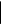 М.М. Ткаченко, «Радіологія (променева діагностика та променева терапія)».А.В. Шумаков.  Краткое пособие по радиационной медицине.: Луганск, 2006.И.Н. Бекман. Лекции по ядерной медицине.Л.Д. Линденбратен, Л.Б. Наумов.  Медицинская рентгенология. М.: Медицина, 1984.П.Д. Хазов, М.Ю. Петрова. Основы медицинской радиологии. Рязань, 2005. П.Д. Хазов. Лучевая диагностика. Цикл лекций. Рязань, 2006.http://kochetovka.68edu.ru/index.php?Itemid=57&catid=85:2011-10-30-17-47-24&id=968:2013-03-28-08-14-22&option=com_content&view=articleТаблицы радиационных факторовhttp://prac-gw.sinp.msu.ru/festival/zadachnik.htmЗадачник НИИЯФ МГУhttp://prac-gw.sinp.msu.ru/festival/zadachnik.htmАнкетаhttp://prac-gw.sinp.msu.ru/teacher/anketa.htm Тестhttp://www.mydozimetr.ru/catalog/8 Дозиметрhttp://studopedia.ru/view_factors.php?id=51Особенности ионизирующего излучения при действии на живой организмhttp://kakras.ru/doc/dosimeter-radiometer.htmlРадиация: общие сведения, единицы измерения, влияние на человекаhttp://nuclphys.sinp.msu.ru/radiation/rad_10.htmВоздействие радиации на человекаhttp://www.osatom.ru/mediafiles/u/files/VII_forum_2012/Muratov.pdfТаблицы радиационных факторов http://radiation.ru/begin/begin.htm#2_1Что измеряет и чего не измеряет дозиметр?http://www.mydozimetr.ru/instr/mkc_05_terra_p.pdfРуководство по эксплуатации  дозиметра-радиометра МКС-05 «Терра-П» http://www.goodhouse.ru/health/zdorovye/351722/#ixzz3Oi0Ov6HLРадиация: опасность реальная и мнимая 